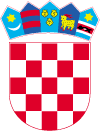 REPUBLIKA HRVATSKA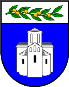 ZADARSKA ŽUPANIJAUPRAVNI ODJEL ZA POMORSKODOBRO, MORE I PROMETKLASA: 342-12/22-04/21URBROJ: 2198-08/1-22-1Zadar, 08. studenoga 2022. godine	ŽUPANPREDMET:	Prijedlog Plana upravljanja pomorskim dobrom na području Zadarske županije za 2023. godinuPRAVNI TEMELJ:	Zakon o pomorskom dobru i morskim lukama (Narodne novine,  broj 158/03, 100/04, 141/06, 38/09, 123/11, 56/16, 98/19),  Uredba o postupku utvrđivanja granice pomorskog dobra (Narodne novine, broj 8/04, 82/05) i Statut Zadarske županije (Službeni glasnik Zadarske županije, broj 15/09, 7/10, 11/10, 4/12, 2/13, 14/13, 3/18, 5/20, 5/21)NADLEŽNOSTZA DONOŠENJE:		ŽupanPREDLAGATELJ:		Upravni odjel za pomorsko dobro, more i prometIZVJESTITELJ:	Krešimir Laštro, dipl. iur., pročelnik Upravnog odjela za pomorsko dobro, more i prometOBRAZLOŽENJE:		More, morska obala i otoci, sukladno Ustavu Republike Hrvatske, od interesa su za Republiku Hrvatsku i imaju njenu osobitu zaštitu te nadalje propisuje kako se zakonom određuje način na koji dobra od interesa za Republiku Hrvatsku mogu upotrebljavati i iskorištavati ovlaštenici prava na njima i vlasnici te naknada za ograničenja kojima su podvrgnuti. 		Zakonom o pomorskom dobru i morskim lukama (Narodne novine, broj 158/03, 100/04, 141/06, 38/09, 123/11, 56/16, 98/19) propisano je kako pomorskim dobrom kao općim dobrom od interesa za Republiku Hrvatsku, upravlja Republika Hrvatska neposredno ili putem jedinica područne (regionalne) samouprave odnosno jedinica lokalne samouprave. Upravljanje pomorskim dobrom, koje može biti redovno i izvanredno, podrazumijeva održavanje, unapređenje, brigu o zaštiti pomorskog dobra u općoj upotrebi te posebnu upotrebu ili gospodarsko korištenje pomorskog dobra temeljem koncesije ili koncesijskog odobrenja, a može biti redovno i izvanredno.Dok redovno upravljanje čini briga o zaštiti i održavanju pomorskog dobra u općoj upotrebi koja se obavlja sukladno godišnjem planu gradova/općina, izvanredno upravljanje pomorskim dobrom, o kojem vode brigu županije, obuhvaća sanaciju pomorskog dobra izvan luka nastalu uslijed izvanrednih događaja i izradu prijedloga granice pomorskog dobra i njezinu provedbu. Prihode proračuna Županije koji se koriste za upravljanje pomorskim dobrom čine:a) sredstva od naknade za koncesiju (1/3 koncesijske naknade),b) sredstva od naknade koju za upotrebu pomorskog dobra plaćaju vlasnici brodica i jahti upisanih u očevidnik brodica odnosno upisnik jahti, c) sredstva koja se osiguravaju u proračunu županije,d) sredstva od naknada za utvrđivanje granice pomorskog dobra.Županija je sukladno članku 37. stavku 2. Zakona o pomorskom dobru i morskim lukama te članku 4. stavku 1. Uredbe o postupku utvrđivanja granice pomorskog dobra (Narodne novine, broj 08/04, 82/05) dužna donijeti godišnji plan upravljanja pomorskim dobrom te ga dostaviti Ministarstvu mora, prometa i infrastrukture.  Slijedom navedenog predlaže se donošenje Plana upravljanja pomorskim dobrom na području Zadarske županije za 2023. godinu.FISKALNI UČINAK NA PRORAČUN:  Za provođenje ovog Plana upravljanja sredstva se osiguravaju u Proračunu Zadarske županije za 2023. godinu u iznosu od 2.357.081,13 eura.PROVEDBA ŽUPANIJSKE RAZVOJNE STRATEGIJE:Razvojni smjer: 3. Zelena i digitalna tranzicija  Strateški cilj: 9. Samodostatnost u hrani i razvoj biogospodarstva  Posebni cilj: Razvoj konkurentnog, održivog i otpornog ribarstva i akvakulture, Mjera 16.1.: Razvoj potporne infrastrukture i suprastrukture za potrebe sektora ribarstva i akvakulture Razvojni smjer: 3. Zelena i digitalna tranzicija  Strateški cilj: 10. Održiva mobilnost  Posebni cilj: 17. Unaprjeđenje prometne povezanosti i modernizacija prometnih sustava za održivo i sigurno prometovanje Mjera 17.3.: Razvoj i unaprjeđenje mreže pomorske infrastrukture i usluga Mjera 17.7.: Unapređenje međuotočne povezanosti i povezanosti otoka i kontinentskog zaleđa s funkcijama glavnih gravitacijskih centara u Županiji Razvojni smjer: 3. Zelena i digitalna tranzicija  Strateški cilj: 8. Ekološka i energetska tranzicija za klimatsku neutralnost  Posebni cilj: 12. Unaprjeđenje sustava zaštite okoliša, očuvanja prirodne baštine i održivog upravljanja prostornim resursima Mjera 12.4.: Integralno upravljanje morem i obalnim područjem PRIJEDLOG PRIPREMILI: Krešimir Laštro, dipl. iur., pročelnik                                                   dr.sc. Ljiljana Peričin, voditeljica odsjeka            PROČELNIKKrešimir Laštro, dipl. iur.REPUBLIKA HRVATSKAZADARSKA ŽUPANIJAŽUPANKLASA: 342-12/22-04/21URBROJ: 2198-01-22-Zadar, _______________2022. godineNa temelju članka 37. stavka 2. Zakona o pomorskom dobru i morskim lukama (Narodne novine, broj 158/03, 100/04, 141/06, 38/09, 123/11, 56/16, 98/19), članka 4. stavka 1. Uredbe o postupku utvrđivanja granice pomorskog dobra (Narodne novine, broj 8/04, 82/05) i članka 27. Statuta Zadarske županije (Službeni glasnik Zadarske županije, broj 15/09, 7/10, 11/10, 4/12, 2/13, 14/13, 03/18, 5/20, 5/21) župan Zadarske županije dana _______ 2022. godine, donosiPLAN UPRAVLJANJA POMORSKIM DOBROM NA PODRUČJU ZADARSKE ŽUPANIJE ZA 2023. GODINUI. OPĆE ODREDBEČlanak 1.Ovim Godišnjim planom upravljanja pomorskim dobrom na području Zadarske županije za 2023. godinu (u daljnjem tekstu: Plan) planiraju se sredstva za provođenje Plana upravljanja pomorskim dobrom te aktivnosti usmjerene na održavanje, unapređenje, brigu o zaštiti pomorskog dobra u općoj upotrebi te posebnu upotrebu ili gospodarsko korištenje pomorskog dobra na temelju koncesije.Članak 2.Plan upravljanja pomorskim dobrom na području Zadarske županije za 2023. godinu obuhvaća:I. Plan prihodaII. Plan rashoda.II. PLAN PRIHODAČlanak 3.Sredstva za upravljanje pomorskim dobrom čine sredstva od naknada za koncesiju, sredstva od naknada koju za upotrebu pomorskog dobra plaćaju vlasnici brodica i jahti upisanih u očevidnik brodica odnosno upisnik jahti, te sredstva koja se osiguraju u proračunu Zadarske županije za pomorsko dobro.Za provođenje ovog Plana na pomorskom dobru Zadarske županije za 2023. godinu planiraju se sredstva u iznosu od 2.357.081,13 eura.Tablica 1. Planirana sredstva za provođenje Plana u 2023. godiniIII. PLAN RASHODAČlanak 4.Plan rashoda na pomorskom dobru Zadarske županije za 2023. godinu obuhvaća:Plan davanja koncesija na pomorskom dobruUnapređenje i zaštitu pomorskog dobraEkologiju mora Financiranje lučke infrastruktureSanaciju pomorskog dobra nastalu uslijed izvanrednih događajaIzradu prijedloga granice pomorskog dobra i njezinu provedbu.Tablica 2. Rekapitulacija rashoda na pomorskom dobru u 2023. godini1. Plan davanja koncesija na pomorskom dobruČlanak 5.Postupak dodjele koncesije na pomorskom dobru na području Zadarske županije u 2023. godini provodit će se sukladno zakonskim i podzakonskim propisima kojima se uređuje postupak davanja koncesija na pomorskom dobru.Inicijativu za pokretanje postupka koncesije može dati svaka fizička ili pravna osoba, a postupak davanja koncesije moguće je započeti nakon što je na predmetnim područjima utvrđena granica pomorskog dobra/lučkih područja i provedena u zemljišnim knjigama te ishođena odgovarajuća prostorno-planska dokumentacija.Tijekom 2023. godine provest će se već pokrenuti postupci kao i pripremne radnje za dodjelu koncesija na pomorskom dobru temeljem zaprimljenih inicijativa, a na područjima na kojima koncesije istječu tijekom 2023. godine, provest će se postupak davanja koncesije uz ispunjenje zakonskim uvjeta te sukladno namjeni prostora utvrđenoj prostornim planovima općina/gradova.Za izradu dokumenata u svrhu davanja koncesija na pomorskom dobru planira se iznos od 23.890,00 eura. Davatelj koncesije dužan je osnovati povjerenstvo u svrhu praćenja izvršavanja odluka i ugovora o koncesiji.Za troškove naknade za rad članovima Povjerenstva u svrhu praćenja izvršavanja odluka i ugovora o koncesijama na pomorskom dobru planira se iznos od 13.272,00 eura. Tablica 3. Plan davanja koncesija na pomorskom dobru na području Zadarske županije u 2023. godini.Osim navedenih lokacija Zadarska županija provodit će postupke za dodjelu koncesije i na drugim lokacijama slijedom iskazanih interesa ukoliko su isti u skladu s politikom koncesija, provedbom granice pomorskog dobra te važećom prostorno-planskom dokumentacijom.2. Unapređenje i zaštita pomorskog dobraČlanak 6.Za razvoj javne infrastrukture na pomorskom dobru planira se iznos od 1.399.626,13 eura. Za razvoj GIS sustava pomorskog dobra planira se iznos od 33.182,00 eura.3. Ekologija moraČlanak 7.Za zaštitu okoliša (eko brodice) planira se iznos od 131.066,00 eura. Za analizu kakvoće mora planira se iznos od 98.400,00 eura. 4. Financiranje lučke infrastruktureČlanak 8.Planirana ulaganja u pomorsko dobro u Zadarskoj županiji za 2023. godinu koja se odnose na potrebe Županijske lučke uprave Zadar kao i održavanje pomorskog dobra temeljit će se na zahtjevima Lučke uprave te gradova i općina Zadarske županije.Kriteriji za ulaganja su:dokumenti o potrebi sanacija objektapostojanje potrebe tehničke i ostale dokumentacijesudjelovanje tražitelja u financiranju ukupnog iznosa.Za izradu projektne dokumentacije za dogradnju i sanaciju luka županijskog i lokalnog značaja planira se iznos od 66.361,00 eura. Za sanaciju luka županijskog i lokalnog značaja planira se iznos od 199.084,00 eura. Za sufinanciranje izgradnje pomorske infrastrukture planira se iznos od 199.085,00 eura. Za održavanje objekata pomorske signalizacije planira se iznos od 22.563,00 eura. 5. Sanacija pomorskog dobra nastala uslijed izvanrednih događajaČlanak 9.Zadarska županija vodi brigu o sanaciji pomorskog dobra izvan luka (u vanlučkom području) nastalu uslijed izvanrednih događaja. Sanacija pomorskog dobra i izrada projektne dokumentacije za pomorsku infrastrukturu financirat će se temeljem zahtjeva i iskazanih potreba gradova i općina.Za sanaciju obale planira se iznos od 119.451,00 eura. Za sanaciju mora uslijed različitih onečišćenja planira se iznos od 7.965,00 eura. 6. Izrada prijedloga granice pomorskog dobra i njezina provedbaČlanak 10.Prijedloge granice pomorskog dobra i granice lučkog područja utvrđuje Povjerenstvo za granice pomorskog dobra za Zadarsku županiju (u daljnjem tekstu: Povjerenstvo za granice) sukladno zakonskim i podzakonskim propisima kojima se uređuje postupak utvrđivanja granice pomorskog dobra.Prijedlog granice pomorskog dobra i granice lučkog područja utvrdit će se za lokacije koje se nalaze u ovom Planu, za područja na kojima se provodi katastarska izmjera i za lokacije za koje je podnesen zahtjev od strane zainteresiranih subjekata, a koje se ne nalaze u ovom Planu.U slučaju da je podnesen zahtjev, podnositelj zahtjeva mora uz zahtjev priložiti potrebnu dokumentaciju, a kada se utvrđuje prijedlog granice za lokaciju iz godišnjeg plana, dokumentacija zahtjeva se financira iz Proračuna Zadarske županije.Za pripremu i obradu podataka za utvrđivanje granice pomorskog dobra/lučkog područja planira se iznos od 29.864,00 eura. Povjerenstvo za granice će u svom radu pristupiti utvrđivanju granice pomorskog dobra za područja na kojima se provodi katastarska izmjera, utvrđivanju prijedloga granice pomorskog dobra, kao i utvrđivanju granice pomorskog dobra/lučkog područja i prema pojedinačnim zahtjevima. Kada Povjerenstvo utvrđuje prijedlog granice pomorskog dobra/lučkog područja, naknade za rad predsjednika i članova Povjerenstva podmiruju se iz sredstava Proračuna Zadarske županije za 2023. godinu, a kada se granice pomorskog dobra/granica lučkog područja utvrđuje na temelju zahtjeva podnositelja, podnositelj zahtjeva snosi troškove utvrđivanja granice.Za troškove naknada članovima Povjerenstva za granice planira se iznos od 13.272,00 eura. Tablica 4.  Plan utvrđivanja prijedloga granica pomorskog dobra/lučkog područja u 2023. godiniIV. ZAVRŠNE ODREDBEČlanak 11.Za provedbu ovog Plana sredstva se osiguravaju u Proračunu Zadarske županije za 2023. godinu.Članak 12.Zadužuje se Upravni odjel za pomorsko dobro, more i promet dostaviti ovaj Plan Ministarstvu mora, prometa i infrastrukture.Članak 13.Ovaj Plan objavit će se u „Službenom glasniku Zadarske županije“, a stupa na snagu 01. siječnja 2023. godine.								              ŽUPAN								Božidar Longin, dipl. ing.DOSTAVITI:Upravni odjel za pomorsko dobro, more i promet x2Ministarstvo mora, prometa i infrastrukture, Prisavlje 14, ZagrebpismohranaBrIzvor sredstavaIznos (EUR)1.Prijenos sredstava iz prethodnog razdoblja238.901,002.Sredstva od naknada za koncesiju za koje je davatelj koncesije Vlada Republike Hrvatske340.602,003.Sredstva od naknada za koncesiju za koje je davatelj koncesije županijska skupština510.903,004.Sredstva od naknada za koncesiju za koje je davatelj koncesije gradsko/općinsko vijeće 0,005.Sredstva od naknada koju za upotrebu pomorskog dobra plaćaju vlasnici brodica i jahti upisanih u očevidnik brodica, odnosno upisnik jahti636.148,136.Sredstva od naknada koju plaćaju podnositelji zahtjeva za utvrđivanje granice pomorskog dobra za lokacije koje se ne nalaze u godišnjem planu upravljanja pomorskim dobrom18.000,007.Sredstva osigurana u proračunu županije za pomorsko dobro612.527,00UKUPNOUKUPNO2.357.081,13BrAktivnostIznos (EUR)I.Plan davanja koncesija na pomorskom dobru37.162,001.Izrada dokumenata u svrhu davanja koncesija na pomorskom dobru 23.890,002.Troškovi naknada za rad članovima Povjerenstva u svrhu praćenja izvršavanja odluka i ugovora o koncesijama13.272,00II.Unapređenje i zaštita pomorskog dobra1.432.808,131.Razvoj javne infrastrukture na pomorskom dobru1.399.626,132.Razvoj GIS sustava33.182,00III.Ekologija mora229.466,001.Zaštita okoliša (Eko brodice)131.066,002.Analiza kakvoće mora98.400,00IV.Financiranje lučke infrastrukture487.093,001.Izrada projektne dokumentacije za dogradnju i sanaciju luka županijskog i lokalnog značaja88.924,002.Sanacija i dogradnja luka županijskog i lokalnog značaja199.084,003.Sufinanciranje izgradnje pomorske infrastrukture199.085,00V.Sanacija pomorskog dobra nastala uslijed izvanrednih događaja127.416,001.Sanacija obale119.451,002.Sanacija mora uslijed različitih polucija7.965,00VI.Izrada prijedloga granice pomorskog dobra i njezina provedba43.136,001.Troškovi naknade članovima Povjerenstva za granice pomorskog dobra13.272,002.Priprema i obrada podataka za utvrđivanje granice pomorskog dobra/lučkog područja 29.864,00VII.Neutrošeni dio sredstava namijenjenih za upravljanjem pomorskim dobrom0,00UKUPNOUKUPNO2.357.081,13R.br.Vrsta koncesijeZakonska osnova za davanje koncesije Gospodarski razvojni planovi sektoraVrijeme davanja koncesije i trajanjeOstale napomene0123451.Navesti puni naziv koncesijeZakonska osnova i posebni propisi (navesti relevantne članke)Navesti razvojne planove s kojima je usklađeno davanje koncesije Navesti vrijeme na koje se daje koncesija (prema  očekivanom trajanju ugovora o koncesiji)Navesti ostale napomene vezane uz predmetnu koncesiju.1.Koncesija za gospodarsko korištenje pomorskog dobra u svrhu izgradnje ribarske luke, uvala Bregdetti, k.č. 7554/6, 7554/21 k.o. Zadar, Grad ZadarZakon o pomorskom dobru i morskim lukama (čl. 7., 20.), Zakon o koncesijama (čl. 7. i 8.), Uredba o postupku davanja koncesije na pomorskom dobru (čl. 2.)Plan razvoja Zadarske županije 2021. – 2027.                    Prostorni plan Zadarske županijedo 20 godina2.Koncesija za gospodarsko korištenje pomorskog dobra u svrhu korištenja uređene morske plaže u uvali Zaklopica, Tkon, otok PašmanZakon o pomorskom dobru i morskim lukama (čl. 7., 20.), Zakon o koncesijama (čl. 7. i 8.), Uredba o postupku davanja koncesije na pomorskom dobru (čl. 2.)Plan razvoja Zadarske županije 2021. – 2027.                    Prostorni plan Zadarske županijedo 20 godina3.Koncesija za gospodarsko korištenje pomorskog dobra u svrhu postavljanja i korištenja sidrišta u uvali Griparica, otok Škarda, Grad ZadarZakon o pomorskom dobru i morskim lukama (čl. 7., 20.), Zakon o koncesijama (čl. 7. i 8.), Uredba o postupku davanja koncesije na pomorskom dobru (čl. 2.)Plan razvoja Zadarske županije 2021. – 2027.                    Prostorni plan Zadarske županijedo 20 godina4.Koncesija za gospodarsko korištenje uređene morske plaže i izgradnju luke nautičkog turizma Mačjak Šumljak sve k.o. Lukoran, Općina PrekoZakon o pomorskom dobru i morskim lukama (čl. 7., 20.), Zakon o koncesijama (čl. 7. i 8.), Uredba o postupku davanja koncesije na pomorskom dobru (čl. 2.)Plan razvoja Zadarske županije 2021. – 2027.                    Prostorni plan Zadarske županijedo 20 godina5.Koncesija za gospodarsko korištenje pomorskog dobra u svrhu izgradnje luke nautičkog turizma Veli Iž, Grad ZadarZakon o pomorskom dobru i morskim lukama (čl. 7., 20.), Zakon o koncesijama (čl. 7. i 8.), Uredba o postupku davanja koncesije na pomorskom dobru (čl. 2.)Plan razvoja Zadarske županije 2021. – 2027.                    Prostorni plan Zadarske županijedo 20 godina6.Koncesija za gospodarsko korištenje pomorskog dobra za uzgoj školjaka u uvali Prdelj, Novigradsko more, Općina NovigradZakon o pomorskom dobru i morskim lukama (čl. 7., 20.), Zakon o koncesijama (čl. 7. i 8.), Uredba o postupku davanja koncesije na pomorskom dobru (čl. 2.)Plan razvoja Zadarske županije 2021. – 2027.                    Prostorni plan Zadarske županijedo 20 godina7.Koncesija za gospodarsko korištenje pomorskog dobra za uzgoj školjaka južno od utoka Zrmanje, Novigradsko more, Općina NovigradZakon o pomorskom dobru i morskim lukama (čl. 7., 20.), Zakon o koncesijama (čl. 7. i 8.), Uredba o postupku davanja koncesije na pomorskom dobru (čl. 2.)Plan razvoja Zadarske županije 2021. – 2027.                    Prostorni plan Zadarske županijedo 20 godina8.Koncesija za gospodarsko korištenje pomorskog dobra za korištenje manipulativnog prostora za uzgoj školjaka, Seline, Općina StarigradZakon o pomorskom dobru i morskim lukama (čl. 7., 20.), Zakon o koncesijama (čl. 7. i 8.), Uredba o postupku davanja koncesije na pomorskom dobru (čl. 2.)Plan razvoja Zadarske županije 2021. – 2027.                    Prostorni plan Zadarske županijedo 20 godina9.Koncesija za gospodarsko korištenje pomorskog dobra za uzgoj školjaka, uvala Meka Draga, Novigradsko more, Grad ObrovacZakon o pomorskom dobru i morskim lukama (čl. 7., 20.), Zakon o koncesijama (čl. 7. i 8.), Uredba o postupku davanja koncesije na pomorskom dobru (čl. 2.)Plan razvoja Zadarske županije 2021. – 2027.                    Prostorni plan Zadarske županijedo 20 godina10.Koncesija za gospodarsko korištenje pomorskog dobra u svrhu obavljanja parkirališne djelatnosti na dijelu k.o. StarigradZakon o pomorskom dobru i morskim lukama (čl. 7., 20.), Zakon o koncesijama (čl. 7. i 8.), Uredba o postupku davanja koncesije na pomorskom dobru (čl. 2.)Plan razvoja Zadarske županije 2021. – 2027.                    Prostorni plan Zadarske županijedo 20 godina11.Koncesija za gospodarsko korištenje pomorskog dobra u svrhu obavljanja parkirališne djelatnosti na dijelu k.o. KolanZakon o pomorskom dobru i morskim lukama (čl. 7., 20.), Zakon o koncesijama (čl. 7. i 8.), Uredba o postupku davanja koncesije na pomorskom dobru (čl. 2.)Plan razvoja Zadarske županije 2021. – 2027.                    Prostorni plan Zadarske županijedo 20 godinabr.Katastarska općinaGrad/Općinak.o. NovigradOpćina Novigradk.o. TkonOpćina Tkonk.o. DinjiškaGrad Pagk.o. PovljanaOpćina Povljanak.o. PosedarjeOpćina Posedarje